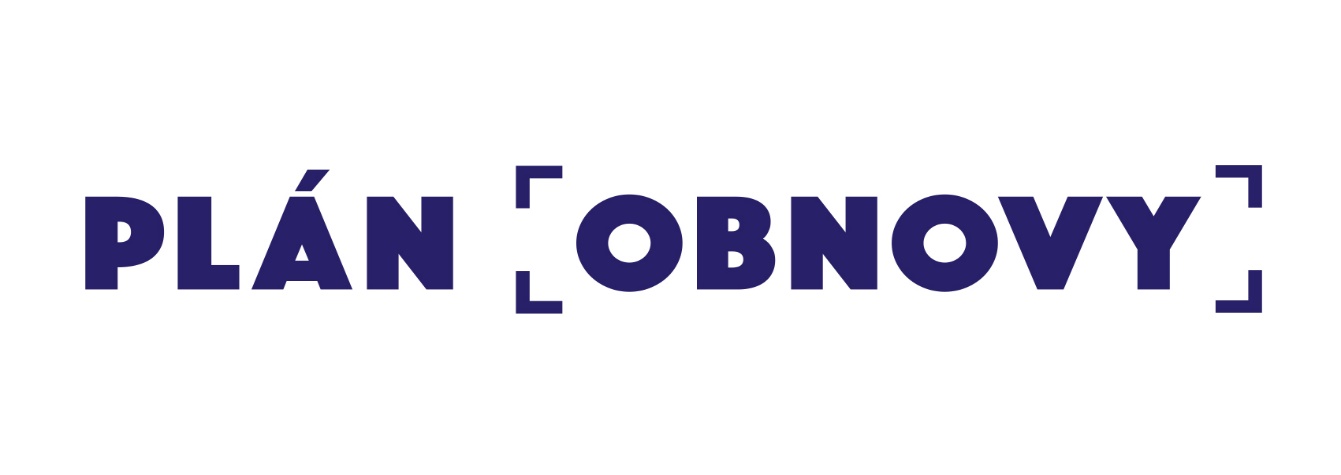 Základná škola s materskou školou Malachov sa zapojila do projektu Spolu múdrejší 2. Projekt je financovaný z Plánu obnovy a odolnosti SR.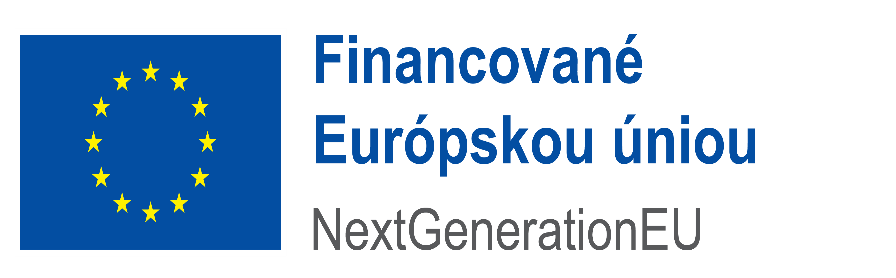 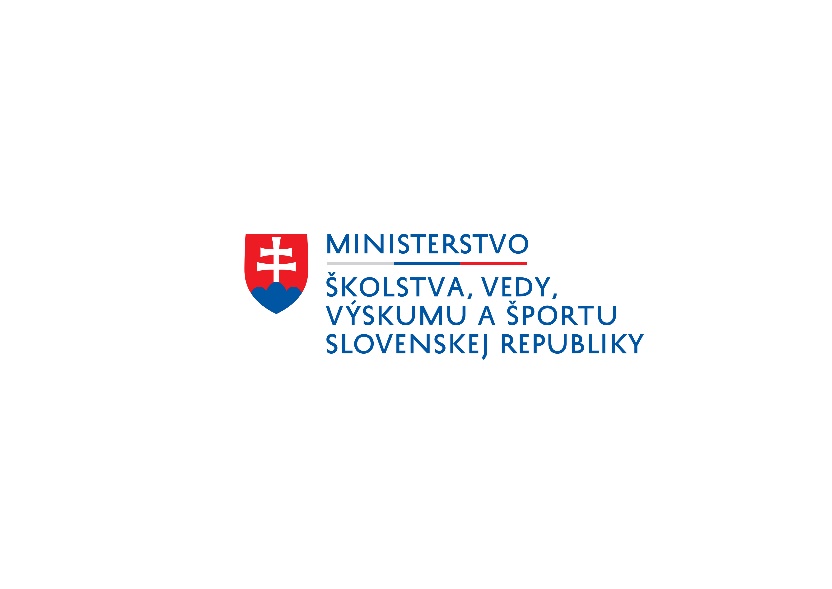 